MINUTESGirdwood Trails CommitteeRegular Monthly Meeting -- Tuesday, March 3, 2015Girdwood Community Room, 7pmCall to Order 7:05PM by Carolyn BrodinMarch Agenda approved with addition of Hand Tram to Trails IssuesFebruary 3, 2015 minutes approvedSpecial Meeting on Trapping Proposal Feb 23, 2015 minutes approvedIntroduction of Guests/PresentationsNoneOld BusinessInteragency Land Management Agreements Kyle Kelley reports that he is working on California Creek agreement and should have one in place by mid-summer.No work yet on Beaver Pond/Abe’s  Trail ILMA, but Kyle Kelley plans to contact Matt Wedeking soon to discuss and get permission to work on trail this summer.Trail Maintenance Work 2015SCA is on board for June 26-July 10 work on Girdwood Trails.First order of business will be trail brushing.  GTC needs to create list of other projects.  Discussion is:South End of Beaver Pond Trail brushing and benching to assist in drainage and erosion of side hill areaIditarod trail from school to , working on drainage and downed trees creek downed treesKyle will work on schedule and present at next meetingGrant Applications:  KMTA,  FoundationKMTA reviews grant applications 2x per year.  GTC should look at trail work that they would like assistance with from KTMA.  Discussion leads toward Iditarod trail work.Next Meeting:  Tuesday, April 7, 2015 at the at the USFS Glacier Ranger District Office, 7:00 pmGirdwood Trails Committee Agendas and minutes are available on line: http://www.muni.org/gbos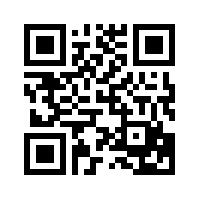 Anchorage Park Foundation grant applications are due on March 20.  GTC discusses Tiny Creek/Athabascan trail on school grounds, but is hesitant to apply as land is ASD and perhaps ASD will rehabilitate access that was removed with installation of transformer.GTC discussed other trails to request APF Grant help with, and decides to seek assistant with Iditarod trail from Railroad land to California Creek.Addition of Treasurer Position to Girdwood Trails CommitteeGirdwood Trails Committee wants to add in Treasurer position to serve GTC, brining up executive committee members to 4, making it easier to have a quorum.Motion:Girdwood Trails Committee moves to add position of Treasurer to the Girdwood Trails Committee Board.Motion approved 9-0Kate Sandberg to write change for GTC Operating Procedures.Consideration of creating a Girdwood/Portage Trapping proposalGTC discussed the Cooper Landing Proposal and also discussed that  has been successful in restricting some trapping.  GTC decides to wait and see what happens with CL proposal as it is discussed by Board of Game and act once more is known.Trails Issues:DOT/Airport Upper Valley Trail AccessNo new information on this, although Kyle Kelley has heard that there may be progress in building of new hangars on airport land.  Kyle plans to call airport contact and encourage communication on status with LUC and GBOS.Dog SleddingNo report due to lack of snow. Pedestrian Safety Corridor No change in status, still on for Summer 2016.Girdwood Community Trails Plan Working on Trails Descriptions.Ken Wilkinson asked what the scope of the plan is, and recommended that the group also work on a “wish list” of future trails.Hand Tram Kiosk Committee (Alison and Kate)Alison and Kate met and discussed 2 kiosks with structures that match existing tram structures.  Kiosk content is:	History, safe operation and use, who to call (emergency contact), who to call (maintenance contact)Alison and Kate ask for GTC to provide additional input on information content for Kiosks.Winter GroomingNo grooming due to lack of snow.Discussion of what to do with funds set aside for fuel which have not been used.Without direction from GTC, these funds will roll into undesignated fund balance.  GTC can request that funds to be re-appropriated by GBOS for specific projects.Work on California Creek Trail (Lynne’ Doran)At approximately .2 miles in to trail, there has been trail building work that Lynne’ took photos of and were discussed at Feb Meeting.  Brian Burnett checked out the trail work, and said that although the builder didn’t get permission for the work, the work that was done is of good quality and handles a section of the trail that was not originally built sustainably as it is too steep.  Brian talked to the builder of the new trail and is confident that the builder is not planning on additional work in the future.Ken Wilkinson says that there are still tent sites up California Creek trail that need to be removed.Hand TramBrian Burnett says that it will be time to open the tram soon, and maintenance is required before it opens for the season.:  East terminal needs haul rope tensioning, repair mortar once temperature is ok to do this work.  Inspector is Dave Wilson, other options have not come forward.Maintenance work to be discussed/scheduled at April GTC meeting.Other Trails IssuesBrian Burnett requested file of tram logo so that he can make copies for LUC/GBOS meetings this month and roll it out.Budget and GrantsFinancial Report –Numbers are the same as last month $15,086.72 (less $500 when trail signs are completed.)RAC Grant has $7345.42 remaining	Tram Grand Opening has $80.03Updates Turnagain Times Article Kate Sandberg to write article on new logoMarch LUC/GBOS Meeting RepresentativeBrian Burnett to attend bothNew BusinessNational Trails Day Event June 6, 2015No specific plan decided.  Possible that  dedication can be held that day.Other BusinessGTC discusses writing letter of support for Girdwood Art Institute to endorse continuing work on mosaic tile project in .  This letter is to be used in support of Art Institute’s Anchorage Park Foundation grant application.Motion:  Girdwood Trails Committee moves to write a letter of support for the finishing of the  mosaic tile project.Motion passes 9-0April GTC meeting is on Election Day, so Community Room is not available.  Alison Rein agrees to secure space at the USFS Glacier Ranger District Conference Room.Meeting adjourned 8:20PM